Муниципальное автономное общеобразовательное учреждение«Средняя общеобразовательная школа №12»Технологическая карта урока русского языка во 2 классе«Состав слова: систематизация знаний»Автор: Лаврова Надежда Николаевна, учитель начальных классовПояснительная запискаРазбор слова по составу или анализ внутренней структуры слова является одним из самых сложных видов работы на уроках русского языка. Умение анализировать состав слова значительно облегчает усвоение орфографических правил учащимися. Правильный морфемный анализ предупреждает большинство орфографических ошибок.  Анализируя морфемный состав слова, учащиеся овладевают одним из способов раскрытия лексического значения слова, пополняют свой словарный запас.Цель урока: обобщить и систематизировать знания учащихся о составе слова и способах деятельности (местонахождение в слове, способ определения морфемы, значение морфемы).Задачи урока: - Образовательная: совершенствовать умение осознанно выполнять разбор слов по составу; упражнять в решении орфографических задач на основе определения состава слова.- Развивающая: развивать орфографическую зоркость учащихся, правильность их устной и письменной речи; способствовать формированию адекватной самооценки младших школьников.- Воспитательная: воспитывать культуру речи школьников и доброжелательное отношение друг к другу при работе в паре.Планируемые результаты:Личностные: проявлять познавательный интерес к изучению русского языка; уметь проводить самооценку на основе критериев успешности/неуспешности учебной деятельности.Метапредметные: - Регулятивные УУД: уметь определять и формулировать цель на уроке с помощью учителя; проговаривать последовательность действий на уроке; работать по коллективно составленному плану; оценивать правильность выполнения действия на уровне адекватной ретроспективной оценки; планировать своё действие в соответствии с поставленной задачей; вносить необходимые коррективы в действие после его завершения на основе его оценки и учёта характера сделанных ошибок; высказывать своё предположение.- Коммуникативные УУД: уметь оформлять свои мысли в устной форме; слушать и понимать речь других; совместно договариваться о правилах поведения и общения на уроке, в школе и следовать им. - Познавательные УУД: уметь ориентироваться в своей системе знаний: отличать новое от уже известного с помощью учителя; добывать новые знания: находить ответы на вопросы, используя источники информации, свой жизненный опыт. Предметные: уметь различать части слова; выделять в словах с однозначно выделяемыми морфемами корень, приставку, суффикс окончание; различать формообразование и формоизменение; подбирать родственные (однокоренные) слова и формы слов с целью проверки изученных орфограмм в корне слова.Применяемая(ые) технология(и): технология личностно-ориентированного обучения, обучение в сотрудничестве, игровые методы, информационно-коммуникационные технологии.Основные понятия: корень, окончание, приставка, суффикс; однокоренные слова.Межпредметные связи: окружающий мир, литературное чтение, физическая культура, Формы и методы организации деятельности: - формы: фронтальная, коллективная, работа в парах, индивидуальная;- методы: словесные, наглядные (демонстрация), практические (наблюдение, объяснительно-иллюстративные, репродуктивные), игровые, стимулирования и мотивации учебно-познавательной деятельности, письменного контроля и самоконтроля.Сведения о практической реализации в образовательной организации: урок был проведен во 2 классе 20 ноября 2023 года.Ход урокаСписок литературы, источников, ресурсов в сети ИнтернетДля учителя: 1. Контрольно-измерительные материалы. Русский язык: 2 класс / Составитель Синякова В.А. – 3-е издание, переработанное. – М.: ВАКО, 2011.2. Контрольные работы по русскому языку для 2 класса. В 2-х частях. Часть 1. К учебнику В.П. Канакиной, В.Г. Горецкого «Русский язык. 2 класс. В 2 частях» / Автор-составитель О.Н. Крылова. – М.: Издательство «Экзамен», 2012.3. Контрольные работы по русскому языку для 2 класса. В 2-х частях. Часть 2. К учебнику В.П. Канакиной, В.Г. Горецкого «Русский язык. 2 класс. В 2 частях» / Автор-составитель О.Н. Крылова. – М.: Издательство «Экзамен», 2012.4. Методическое пособие с поурочными разработками. Русский язык. 2 класс. Пособие для учителей общеобразовательных учреждений. В двух частях. Часть 1. / В.П. Канакина. – М.: Просвещение, 2012.5. Методическое пособие с поурочными разработками. Русский язык. 2 класс. Пособие для учителей общеобразовательных учреждений. В двух частях. Часть 2. / В.П. Канакина, Г.Н. Манасова. – М.: Просвещение, 2012.6. Поурочные разработки по русскому языку: 2 класс, к учебнику Канакиной В.П., Горецкого В.Г. («Школа России»). / Авторы Ситникова Т.Н., Яценко И.Ф., Васильева Н.Ю. - М.: ВАКО, 2015.7. Проверочные работы по русскому языку. 2 класс. / Составитель Т.Н. Максимова. – М.: ВАКО, 2015.8. Самостоятельные работы по русскому языку: 2 класс. / Составитель Игнатьева Т.В., Тарасова Л.Е. – 3-е издание, стереотипное. – М.: Издательство «Экзамен», 2010.9. Сборник диктантов и творческих работ. Русский язык. 1-2 классы: пособие для учителей общеобразовательных организаций. / В.П. Канакина, Г.С. Щёголева. – М.: Просвещение, 2014.10. Тесты по русскому языку, 2 класс. В 2 частях. Часть 1: к учебнику В.П. Канакиной, В.Г. Горецкого «Русский язык. 2 класс. В 2 частях. Часть 1» / Авт. Е.М. Тихомирова. – 6-е издание, дополненное, переработанное – М.: Издательство «Экзамен», 2014.11. Тесты по русскому языку, 2 класс. В 2 частях. Часть 2: к учебнику В.П. Канакиной, В.Г. Горецкого «Русский язык. 2 класс. В 2 частях. Часть 2» / Авт. Е.М. Тихомирова. – 6-е издание, дополненное, переработанное – М.: Издательство «Экзамен», 2014.12. Технологические карты уроков по русскому языку для 2 класса по учебнику В.П. Канакиной, В.Г. Горецкого. / Автор-составитель Е.В. Кислякова. – Волгоград: Учитель, 2013.13. https://uchi.ru/ 14. https://infourok.ru/ 15. https://www.yaklass.ru/ 16. https://yandex.ru/support/education 17. https://resh.edu.ru/ Для учащихся:Рабочая тетрадь по русскому языку, 2 класс. Автор Канакина В.П. Учебное издание. /Серия «Школа России». Пособие для учащихся общеобразовательных учреждений. В двух частях. Часть 1. / 5-е издание. – М.: Просвещение, 2015.Рабочая тетрадь по русскому языку, 2 класс. Автор Канакина В.П. Учебное издание. /Серия «Школа России». Пособие для учащихся общеобразовательных учреждений. В двух частях. Часть 2. / 5-е издание. - М.: Просвещение, 2015.Самостоятельные работы по русскому языку: 2 класс. / Составитель Игнатьева Т.В., Тарасова Л.Е. – 3-е издание, стереотипное. – М.: Издательство «Экзамен», 2010.Тесты по русскому языку, 2 класс. В 2 частях. Часть 1: к учебнику В.П. Канакиной, В.Г. Горецкого «Русский язык. 2 класс. В 2 частях. Часть 1» / Авт. Е.М. Тихомирова. – 6-е издание, дополненное, переработанное – М.: Издательство «Экзамен», 2014.Тесты по русскому языку, 2 класс. В 2 частях. Часть 2: к учебнику В.П. Канакиной, В.Г. Горецкого «Русский язык. 2 класс. В 2 частях. Часть 2» / Авт. Е.М. Тихомирова. – 6-е издание, дополненное, переработанное – М.: Издательство «Экзамен», 2014.https://uchi.ru/ https://resh.edu.ru/ 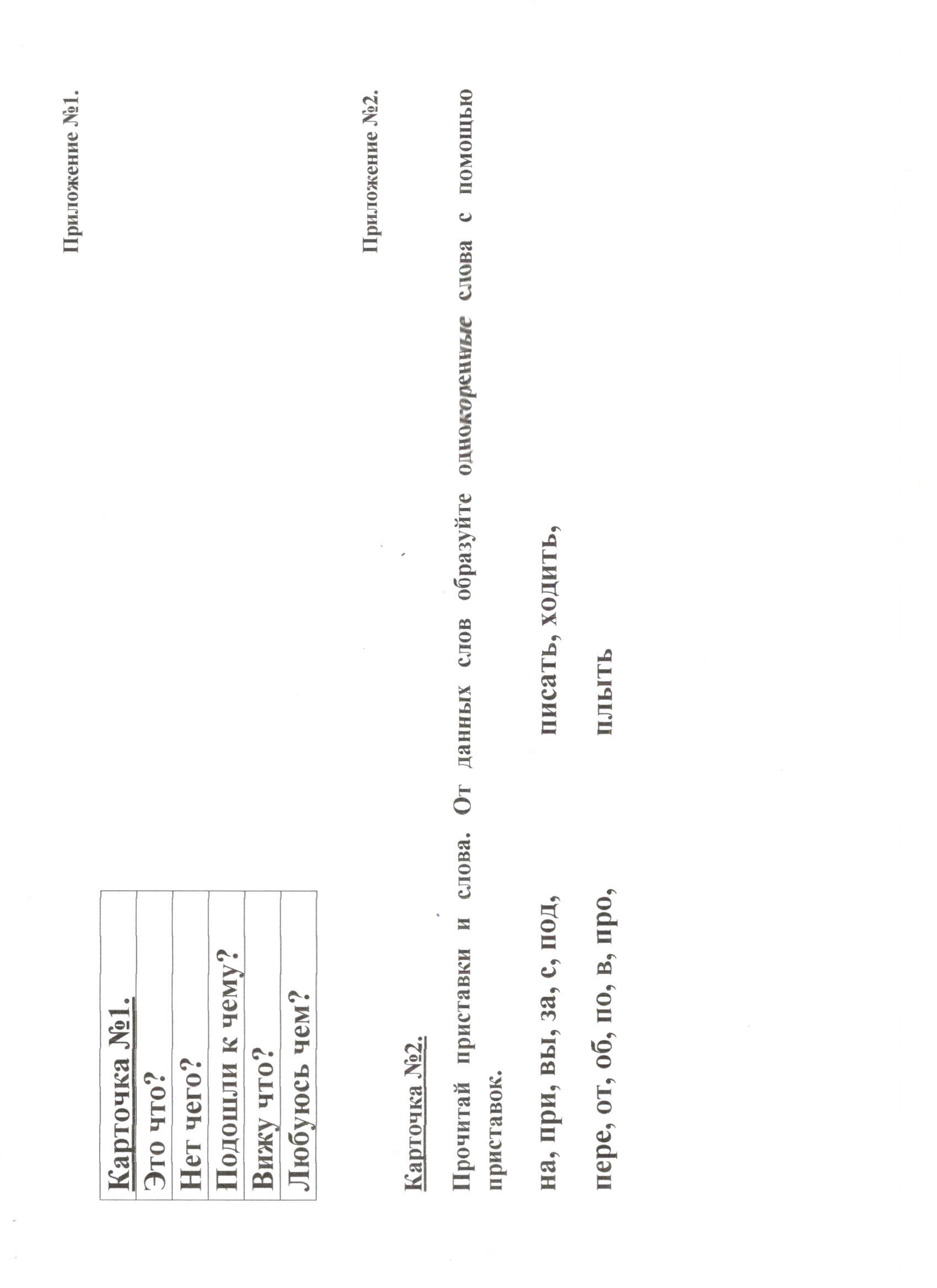 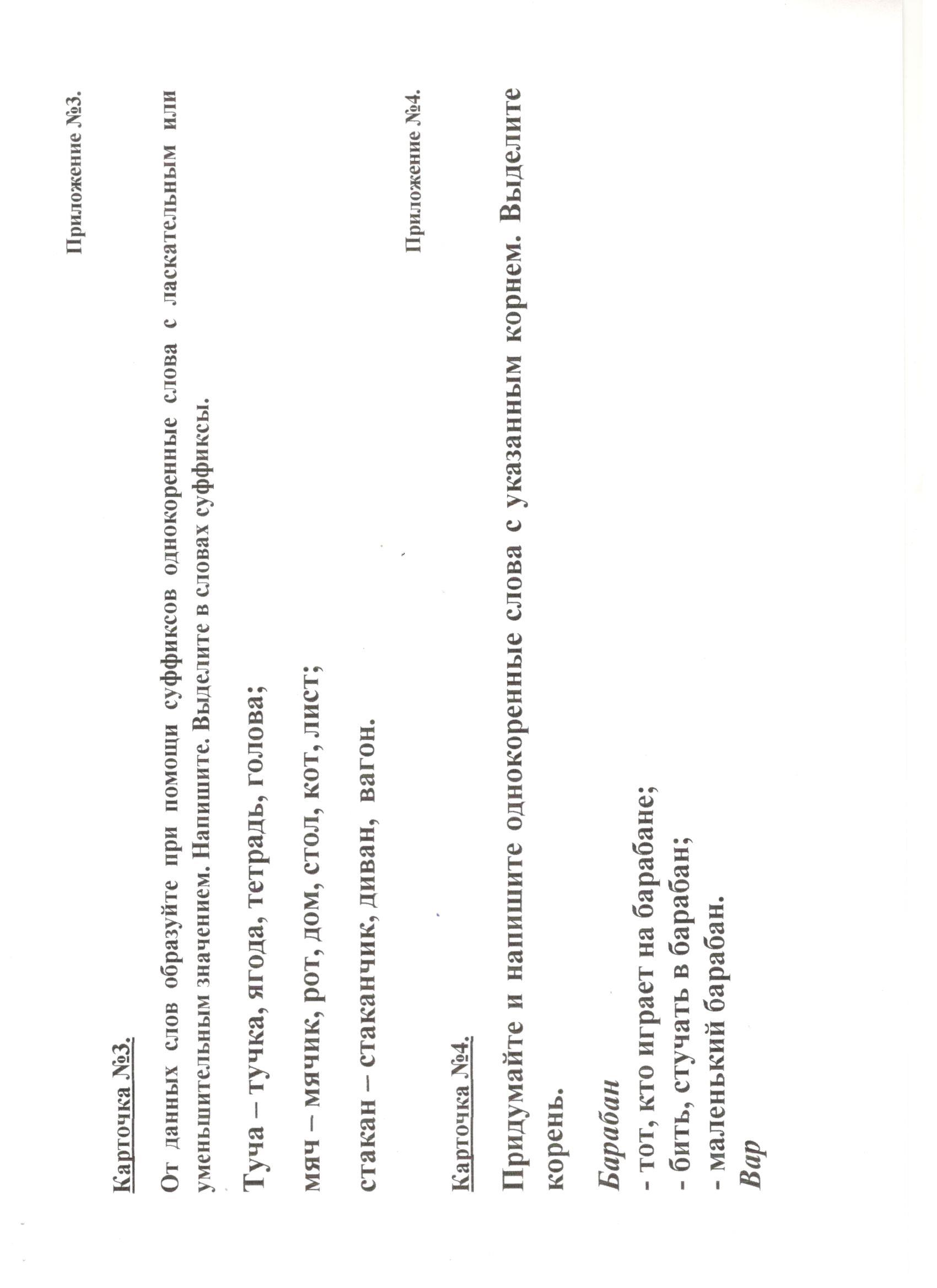 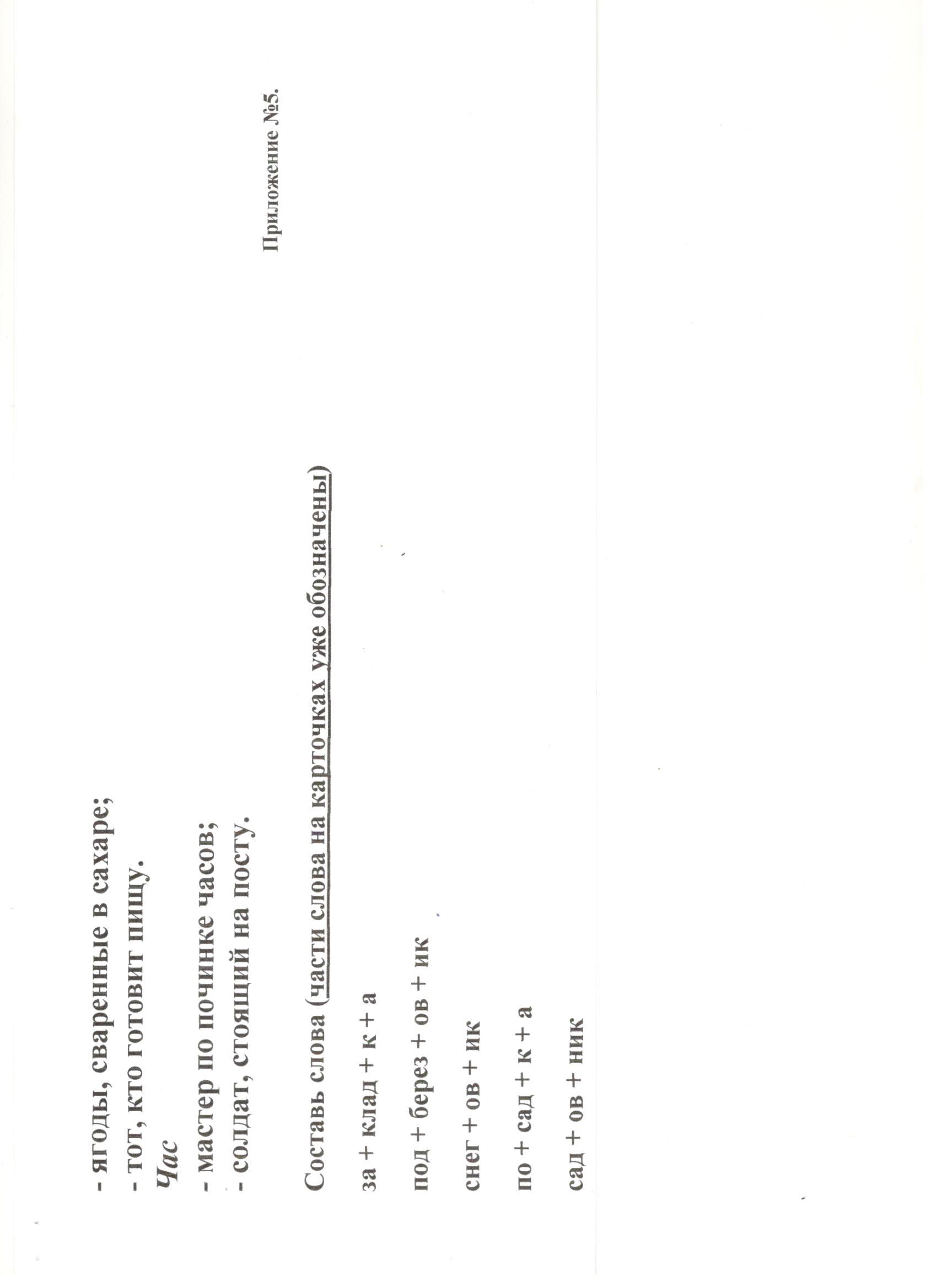 Этап урокаОбразовательная задача (по этапам урока)Виды работы, формы, методы, приемы (по этапам урока)Содержание педагогического взаимодействия (по этапам урока)Содержание педагогического взаимодействия (по этапам урока)Содержание педагогического взаимодействия (по этапам урока)Содержание педагогического взаимодействия (по этапам урока)Виды деятельности, направленные на формирование функциональной грамотности по этапам урокаПрогнозируемый результат (по этапам урока)Реализация воспитательного компонента по этапам урокаЭтап урокаОбразовательная задача (по этапам урока)Виды работы, формы, методы, приемы (по этапам урока)Деятельность учителяДеятельность учащихсяДеятельность учащихсяДеятельность учащихсяВиды деятельности, направленные на формирование функциональной грамотности по этапам урокаПрогнозируемый результат (по этапам урока)Реализация воспитательного компонента по этапам урокаЭтап урокаОбразовательная задача (по этапам урока)Виды работы, формы, методы, приемы (по этапам урока)Деятельность учителяпознавательнаякоммуникативнаярегулятивнаяВиды деятельности, направленные на формирование функциональной грамотности по этапам урокаПрогнозируемый результат (по этапам урока)Реализация воспитательного компонента по этапам урокаI.Организационный моментВключение учащихся в деятельность на личностно-значимом уровнеКоллективнаяСловесные Создает благоприятную атмосферу, настраивает на работу.Учитель предлагает учащимся закрыть глаза. Читает стихотворение«Доброе утро!» - птицы запели. Добрые люди встали с постели. Прячется вся темнота по углам, солнце взошло и идет по делам.Дается установка: дети – лучи солнца, открывают ладони и тянутся вверх, открывают глаза и дарят улыбки друг другу.Планирование учебного сотрудничестваУчащиеся представляют себя лучами солнца, раскрывают ладони, тянут руки вверх, открывают глаза, улыбаются друг другу«Улыбка другу»II. Актуализация знанийПовторение изученного материала и выявление затруднений в индивидуальной деятельности каждого ученикаФронтальная, индивидуальнаяСловесные, наглядные, практические, стимулирования и мотивации учебно-познавательной деятельности, письменного контроля и самоконтроляНа доске изображено дерево, в корне которого написано слово «САД». На ветвях и листьях с двух сторон расположены приставки, суффиксы, окончания. Учитель читает стихотворение: Как-то много лет назадПосадили странный сад.Не был сад фруктовым – Был он только словом.Это слово – слово-корень, разрастаться стало вскореИ плоды нам принесло – Стало много новых слов.Вот из сада вам рассада.Вот еще посадки рядом.А вот садовод.С ним садовник идет.Очень интересно гулять в саду словесном.Задание: назовите однокоренные слова и формы слова (составляют слова из частей на доске, записывают в тетради, выделяя части слова). Перед записью слов проводит пальчиковую («Пальчики здороваются», «Замочек») Учитель повторяет инструкцию для детей с ООП, проверяет правильность понимания выполняемого задания.Задание: докажите, что слова сад, из сада, в саду являются формой одного слова (с опорой на вопросы карточки-помощницы (прил. 1), сделайте вывод об окончании.Задание: докажите, что окончание служит для связи слов в предложении.На доске карточки: воздух, кружатся, в, снежинки, белый У каких слов изменилось окончание?Перед записью предложения в тетрадь проводит зрительную гимнастику (тренажеры для глаз) Учитель повторяет инструкцию для детей с ООП, проверяет правильность понимания выполняемого задания.Физкульт-минутка «Игра на внимание»Анализируют схемы слов, выделяют части слова, составляют слова с опорой на схему, используют карточку-помощницу (прил.1), делают выводы о значении частей слова, составляют предложенияВыражают свои мысли, учатся аргументировать свой ответ, учитывают мнения друг друга, обращаются за помощью к учителю и одноклассникамВыполняют пробное учебное действие (составляют слова, предложение), фиксируют затруднения (в письменной и устной форме); делают выводы; используют научную терминологиюЧитают схемы слов, используют карточку-помощницуПравильно используют изученные термины по теме урока. Составляют слова, предложение, аргументируют свой ответГонка за знаниямиIII.Обобщение и систематизация знанийОбобщить и систематизировать знания учащихся о составе слова и способах деятельности (местонахождение в слове, способ определения морфемы, значение морфемы).Фронтальная, индивидуальнаяСловесные, наглядные, практические, стимулирования и мотивации учебно-познавательной деятельностиС помощью учителя формулируют тему урокаНа доске набор букв, среди которых «спрятана» тема урока ВЗБРТКЧАСТИПРЕДНПРАКВОСЛОВААДБСЬЮКОТЗадание: рассказать о частях словаКорень слова – значимая часть. Над словами родственными держит власть. (Корень – это…)Перед корнем есть приставка, слитно пишется она.А при помощи приставки образуются слова. (Приставка – это…)За корнем суффиксу нашлось местечко.Заняв его, конечно, натворил он дел. (Суффикс – это,..)Помни при разборе слова окончание и корень первым делом находи, после корня будет суффикс, а приставка –впереди.Выделяют информацию, самостоятельно находят способ решения поставленной задачи, используют научную терминологиюВыражают свои мысли, учатся аргументировать свой ответ, учитывают мнения друг друга, обращаются за помощью к учителю и одноклассникамОпределяют и формулируют цель на уроке с помощью учителяДекодирование, поиск и извлечение информации из текстаСистематизируют знания о составе словаМозговой штурмIV.Контроль, самоконтроль знаний и способов действийЗакрепить полученные знания, выявить пробелы осмысления изученного материала, неверные представления учащихся, провести коррекциюРабота в парах, индивидуаль-наяСловесные, наглядные, практические, стимулирова-ния и мотивации учебно-познаватель-ной деятельности, письменного контроля и самоконтроляНацеливает учащихся на работу в парахПравила работы в парах размещены на доске (говори тихо; внимательно слушай товарища, дополняй, оценивай)На столах у детей карточки с разным уровнем сложности (прил. 2, 3, 4).Учитель озвучивает систему оценивания. Детям с ООП учитель предлагает индивидуаль-ные карточки (прил. 5). При необходимости проводит дополнительный инструктаж по выполнению заданийНаходят ответы на вопросы, используя источники информации, свой жизненный опыт.Выражают свои мысли, аргументируют свои ответы, слушают друг друга, совместно выбирают уровень сложности выполняемой работыОценивают правильность выполнения действия на уровне адекватной ретроспектив-ной оценки; планируют своё действие в соответствии с поставленной задачей; вносят необходимые коррективы в действие после его завершения на основе его оценки и учёта характера сделанных ошибок; высказывают своё предположение.Поиск, извлечение, анализ и интерпретация информацииРешают орфографические задачи, проверяют и оценивают свою работу и работу товарищаЛаборатория успехаV.Коррекция знаний и способов действийПровести коррекцию знаний учащихся и способов их действийСловесные, наглядные,стимулирова-ния и мотивации учебно-познаватель-ной деятельности, письменного контроля и самоконтроляОтветы размещены на доске.Учитель комментирует выполненные заданияОриентируются в своей системе знанийВыражают свои мысли, аргументируют свои ответы, слушают и оценивают друг другаОценивают правильность выполнения действия на уровне адекватной ретроспектив-ной оценки; планируют своё действие в соответствии с поставленной задачей; вносят необходимые коррективы в действие после его завершения на основе его оценки и учёта характера сделанных ошибок; высказывают своё предположение.Анализ и интерпретация информацииКоррекция знаний учащихся и способов их действийВопрос-ответVI.Домашнее заданиеДать информацию о домашнем задании, показать его значимость, предложить разные варианты выполнения заданияСловесныеМетод стимулирова-ния и мотивации учебно-познаватель-ной деятельностиОзвучивает домашнее задание (выполнить задания на платформе Учи.ру; составить кроссворд по теме «Состав слова»; «посадить» какой-нибудь корень и «вырастить» как можно больше слов; составить карточки с заданиями для одноклассников на тему «Состав слова»)Ориентируются в своей системе знанийНаходят ответы на вопросы, используя источники информации, свой жизненный опыт.Выражают свои мысли, слушают друг другаВносят необходимые коррективы в действие после его завершения на основе его оценки и учёта характера сделанных ошибокАнализ и интерпретация информацииОсознанный выбор варианта выполнения домашнего заданияУкрощение ошибок речиVII.Итог урока. Рефлексия Осознание учащимися своей учебной деятельности, самооценка результатов своей деятельности Словесный Учитель подводит итог урока, выставляет оценки.Использует смайлики: веселый – все получилось, без улыбки – было трудно, грустный – было очень трудноОриентируются в своей системе знанийВыражают свои мысли полно и точно, формулируют и аргументируют свое мнение, учитывают мнение одноклассниковОценивают правильность выполнения действия на уровне адекватной ретроспектив-ной оценкиАдекватное оценивание своей деятельности«Улыбка по кругу»